Уважаемые руководители!Управление образования Администрации Эвенкийского муниципального района, на основании письма Министерства образования Красноярского края от 24.02.2021 №75-2277, сообщает:В Красноярском крае по итогам 2020 года (здесь и далее приводятся данные ГУ МВД России по Красноярскому краю) зарегистрировано снижение числа преступлений, совершенных несовершеннолетними, на 9,8 % (с 1 115 до 1 006). Меньше зарегистрировано повторных (с 396 до 369) и групповых преступлений (с 418 до 340). Сократилось число преступлений совершенных школьниками (с 619 до 501).Несмотря на общее снижение подростковой преступности в 2020 году, зарегистрирован рост числа умышленных причинений вреда здоровью со смертельным исходом.Также возросло количество преступлений, совершенных в алкогольном опьянении (со 128 до 151).В 2020 году возросло количество подростков, пропагандирующих тематику массовых убийств и беспорядков в учебных заведениях, поддерживающих идеологию криминальных субкультур и других деструктивных течений.В 2020 году выявлено 38 несовершеннолетних, проявляющих интерес к запрещенным сайтам, пропагандирующим фашизм, терроризм и экстремизм. В отношении 8 несовершеннолетних Следственным комитетом возбуждены уголовные дела по фактам публичных призывов к осуществлению террористической деятельности, подготовки теракта, прохождения обучения с целью осуществления террористической деятельности, незаконного хранения и переноски взрывных устройств, незаконного изготовлении взрывных устройств.Учитывая данные факты, рекомендуем в воспитательной работе образовательных учреждений усилить блок, связанный с формированием законопослушного поведения несовершеннолетних, навыков критического мышления, противостояния манипулятивному воздействию, информирования о возможных способах участия в позитивных изменениях в обществе.Данную работу необходимо проводить системно, в том числе через дискуссионное обсуждение в рамках учебных занятий (литература, история, обществознание, основы безопасности жизнедеятельности, экономика, право и иные).Кроме того, министерство в соответствии с постановлением комиссии по делам несовершеннолетних и защите их прав Красноярского края от 17.02.2021 организует дополнительное мероприятие по формированию законопослушного поведения несовершеннолетних - Декаду правовых знаний.Декаду правовых знаний рекомендуем провести во всех общеобразовательных организациях края в период с 24 февраля по 26 марта 2021 года. Для этого во взаимодействии с территориальными органами внутренних дел необходимо:назначать ответственное лицо за проведение мероприятий; разработать и утвердить планы проведения декады;	информацию о проведении декады, в том числе фото- и видеоматериалы разместить на сайтах образовательных организаций до 26.03.2021.Образовательная организация самостоятельно определяет время, формы и содержание мероприятий, которые должны быть проведены для всех возрастных групп обучающихся.Мероприятия должны быть направлены на воспитание у несовершеннолетних уважения к закону, правопорядку, позитивным нравственно-правовым нормам, развитие интереса к правам человека среди несовершеннолетних.Формами проведения мероприятий могут быть:в начальной школе - конкурсы плакатов и рисунков, литературные гостиные, библиотечные уроки с обсуждением произведений детской литературы об ответственном поведении героев;в 5-7 классах - беседы, литературные гостиные, библиотечные уроки об ответственном поведении, уважении к культурным традициям различных народов, правовые игры, обсуждение примеров ответственных поступков детей и молодежи, неравнодушного отношения к людям, нуждающимся в помощи (возможно использовать материалы Почётной книги «Горячее сердце» https://cordis.fondsci.ru/stories/);в 8-9 классах - беседы о видах ответственности за те или иные противоправные поступки, характерные для подростковой среды, видах преступлений, понятий об административной, гражданско-правовой, уголовной ответственности несовершеннолетних; обсуждение примеров из практики правоохранительных органов, средств массовой информации, в том числе, где несовершеннолетний находится в положении жертвы; обсуждение примеров ответственного гражданского поведения детей и молодежи, а также неравнодушного отношения к людям, нуждающимся в помощи (возможно использовать материалы Почётной книги «Горячее сердце» https://cordis.fondsci.ru/stories/);в 10-11 классах - диспуты, конференции, круглые столы с приглашением представителей территориальных органов внутренних дел, органов исполнения наказаний; обсуждение  примеров ответственного гражданского поведения детей и молодежи, участия в деятельности общественных объединений, направленных на заботу о представителях старшего и младшего поколений (возможно использовать материалы Почётной книги «Горячее сердце» https://cordis.fondsci.ru/stories/).Руководитель	Управления образования 			п/п			О.С. ШаповаловаИсп. Кобизкая А.Н. (39170) 31-512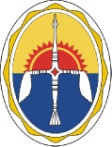  УПРАВЛЕНИЕ ОБРАЗОВАНИЯАдминистрации Эвенкийского муниципального районаКрасноярского краяул. Советская, д.2, п. Тура, Эвенкийский район, Красноярский край, 648000  Телефон:(39170) 31-457          E-mail: ShapovalovaOS@tura.evenkya.ru ОГРН 1102470000467 ,       ИНН/КПП 2470000919/24700100125.02.2021г. №136 на №______________ от ______________Руководителям образовательных учреждений